Ata Nº018/2021         Aos vinte dias do mês de abril de dois mil e vinte e um, às dezenove horas, reuniu-se em caráter ordinário e de forma remota através da plataforma Google Meet, a Câmara Municipal de Vereadores de Bom Retiro do Sul – RS, com os seguintes vereadores: Antônio Gilberto Portz, Astor José Ely, Clóvis Pereira dos Santos, Diogo Antoniolli, Fábio Porto Martins, Jairo Martins Garcias, João Batista Ferreira, João Pedro Ferreira Fröhlich Pazuch e Silvio Roberto Portz. Havendo quórum o Senhor Presidente em nome de Deus declarou aberta a sessão e convidou a todos os presentes rezar o Pai Nosso. A seguir solicitou que fosse feita leitura da ata número zero dezessete barra dois mil e vinte e um, a qual, colocada em discussão e votação foi aprovada por unanimidade de votos. Prosseguindo solicitou que fosse feita a leitura das matérias que deram entrada na Casa: Indicações de autoria dos vereadores Jairo Martins Garcias e Joao Batista Ferreira; um Requerimento do vereador Fabio Porto Martins; o projeto de lei oriundo do Executivo sob o número zero quarenta e um barra dois mil e vinte e um e o projeto de lei oriundo do Legislativo sob número zero sete barra dois mil e vinte e um de autoria do vereador Clovis Pereira do Santos. Aberto o espaço para o grande expediente, pronunciaram os seguintes vereadores: Silvio Roberto Portz, Fabio Porto Martins, Jairo Martins Garcias, Joao Batista Ferreira e João Pedro Pazuch. Aberto o espaço de lideranças pronunciou o vereador Jairo Martins Garcias. Aberta a ordem do dia, houve um pedido de Vistas ao projeto quarenta e um oriundo do Executivo, proposto pelo vereador Diogo Antoniolli, colocado o pedido em votação, teve sete votos contrários, dos vereadores Antônio Gilberto Portz, Astor José Ely, Clóvis Pereira dos Santos, Fabio Porto Martins, Jairo Martins Garcias, João Batista Ferreira e Silvio Roberto Portz, e um voto favorável do vereador Diogo Antoniolli. Neste caso, mesmo não sendo necessária a manifestação do sr. Presidente, este se manifestou contrário ao pedido de vistas. Após, o projeto de lei oriundo do Executivo sob número zero quarenta e um, todas as indicações e o Requerimento foram colocados em votação e aprovados por unanimidade de votos. O projeto de Lei oriundo do Legislativo sob o número zero sete, baixou para as comissões e o de número zero seis permaneceu baixado nas devidas comissões. Encerrada a Ordem do dia, aberto o espaço das explicações pronunciaram os seguintes vereadores:  Silvio Roberto Portz, Antonio Gilberto Portz, Astor Jose Ely, Clovis Pereira dos Santos, Diogo Antoniolli, Fabio Porto Martins Jairo Martins Garcias e Joao Batista Ferreira. A seguir o Presidente vereador João Pedro Pazuch fez uso da palavra. Nada mais havendo a tratar, o Senhor Presidente declarou encerrada a presente sessão e convidou a todos os presentes para a próxima sessão ordinária que será realizada no dia vinte e sete de abril de dois mil e vinte e um. Plenário João Benno Schuh, 20 de abril de 2021.               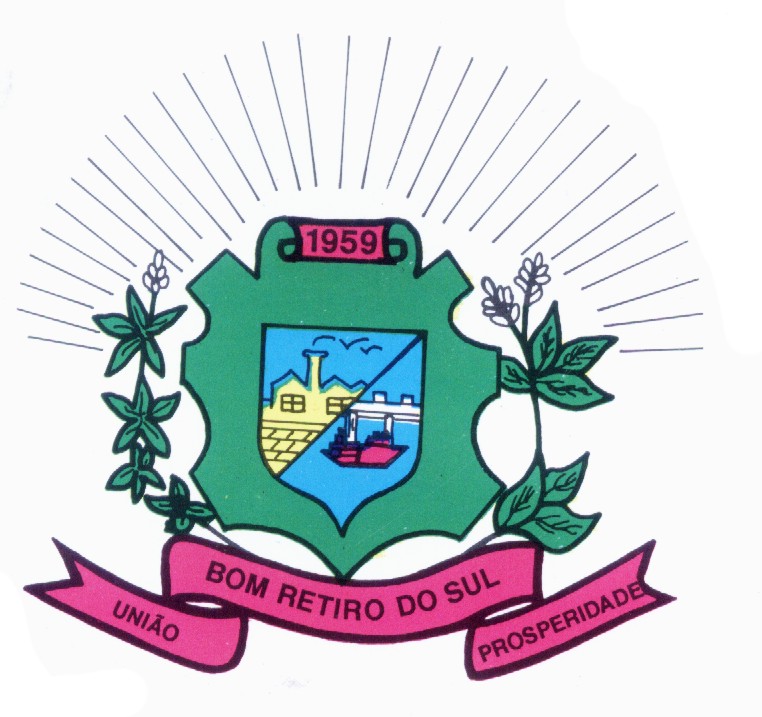 JOÃO PEDRO PAZUCH                                   FABIO PORTO MARTINSPresidente                                                          1º SecretárioCLÓVIS PEREIRA DOS SANTOS                              JAIRO MARTINS GARCIASVice Presidente                                                      2º SecretárioANTONIO GILBERTO PORTZ                                   ASTOR JOSE ELY                                                                 Vereador                                                                VereadorSILVIO ROBERTO PORTZ                                     DIOGO ANTONIOLLI  Vereador                                                                 VereadorJOÃO BATISTA FERREIRAVereador